Union and intersection of sets:  The union of 2 sets includes all the elements of the sets. The intersection  of 2 sets includes the elements that are common in both sets. Ex.    and  			  and  Ex.    and  			You try: Find the union and intersection:      and  Find the intersection:       and  Relation: A set of ordered pairs.Domain and Range:  The domain includes all the x values of the relation. The range contains all the y values.Given a graph, to find the domain, look to the far left and right of the graph. To find the range, look to the bottom and the top of the graph. Notation:  If the graph has an arrow at the end, use the  or  symbol. If the graph has a closed dot, use a bracket . If it is an open circle or an arrow, use a parenthesis.Function: A set in which each element of the domain is matched with exactly one element of the range (all x values must be different in order to be a function). In a graph, it is a function if you can draw a vertical line anywhere and only hit the graph once.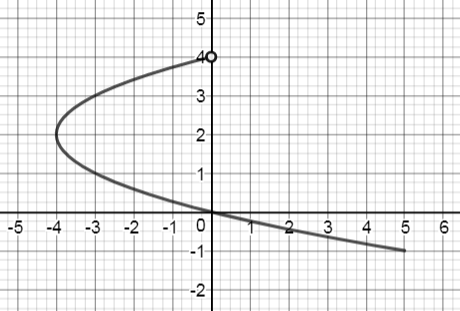 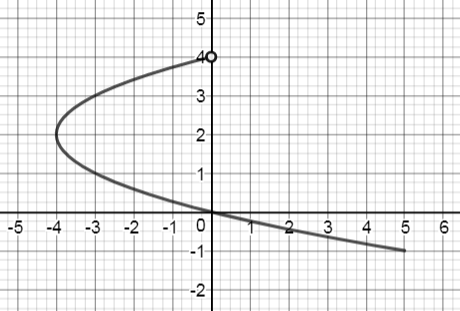 Ex.  You try: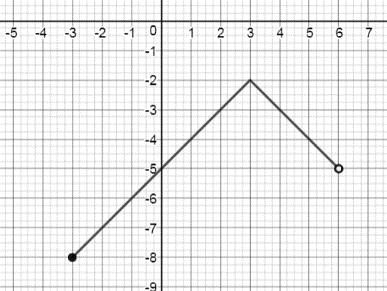 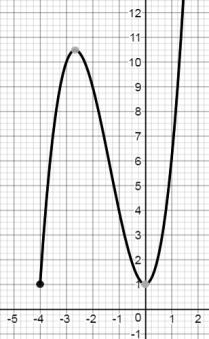 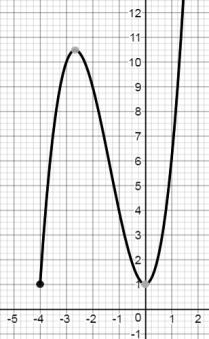 Math with functions:   Given functions    and   asks you to add the 2 functions   wants you to plug 3 into that expression, so  ask you to plug the b equation into the a equation for x   ask you to plug the a equation into the b equation for x  You try:   Given  Inverse: The inverse of a set of ordered pairs with domain of x and range of y has a domain of y and a range of x.  Ex.  Given ordered pairs, flip the x and y		Inverse of  is 	        Inverse of  is Given a graph, find key points, flip the  to Original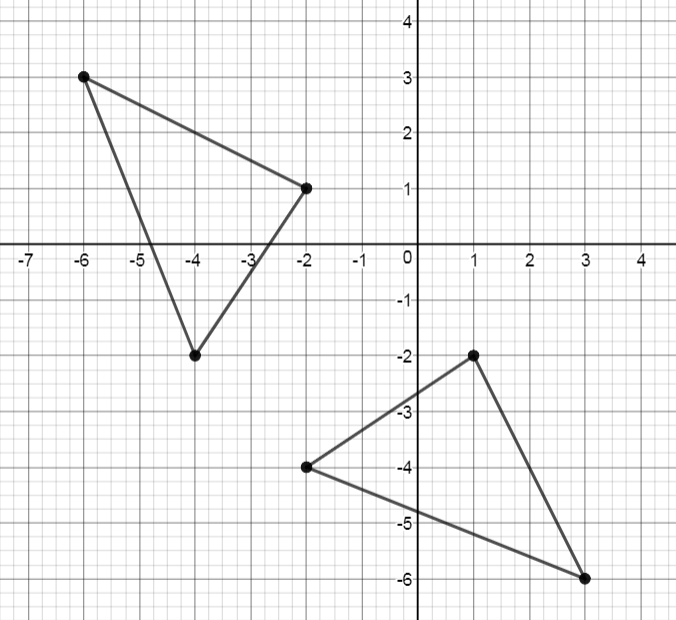 InverseYou try:   Graph the inverse.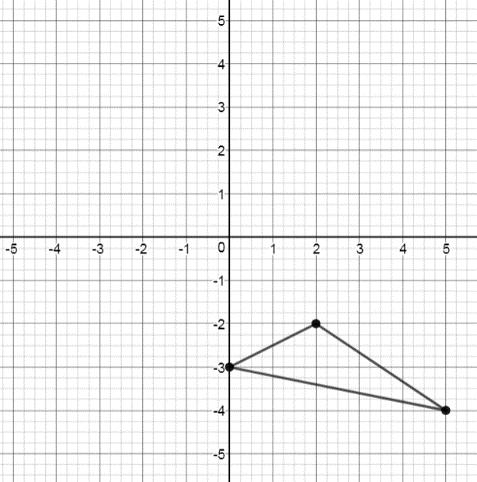 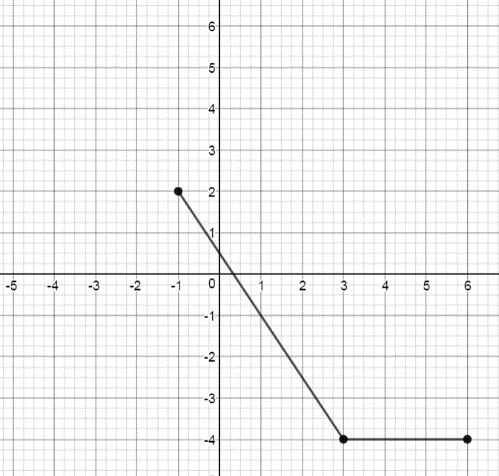 Finding the inverse of an equation:  Flip the x and y, then re-solve for y.Ex.      						You try:  Find the inverse of the equation.XY-354-24778XY-63-4-2-21XY3-6-2-41-2